Hôtel de ville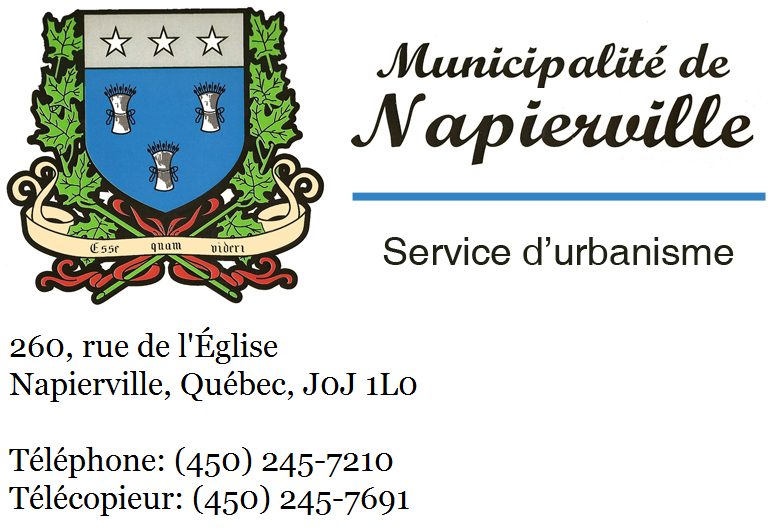 260, rue de l’ÉgliseNapierville, Québec, J0J 1L0Téléphone : (450) 245-7210Télécopieur : (450) 245-7691www.napierville.caFormulaire : Installation d’une piscine hors-terreÀ déposer lors de la demande de permisJe déclare par la présente que les renseignements donnés ci-contre sont complets et exacts et que, si le permis m’est accordé, je me conformerai aux conditions du présent permis de même qu’aux dispositions des lois et règlements pouvant s’y rapporter.Signature : __________________________________________                      Date : ______________________________1.0 Identification1.0 Identification1.0 Identification1.0 Identification1.0 Identification1.0 Identification1.1 Nom du propriétaire :1.1 Nom du propriétaire :1.1 Nom du propriétaire :1.1 Nom du propriétaire :1.2 Nom du demandeur (Procuration si pas propriétaire):1.2 Nom du demandeur (Procuration si pas propriétaire):1.3 Numéro de téléphone :1.3 Numéro de téléphone :1.3 Numéro de téléphone :1.3 Numéro de téléphone :1.4 Emplacement (lieu des travaux) :1.4 Emplacement (lieu des travaux) :2.0 Dimensions2.0 Dimensions2.0 Dimensions2.0 Dimensions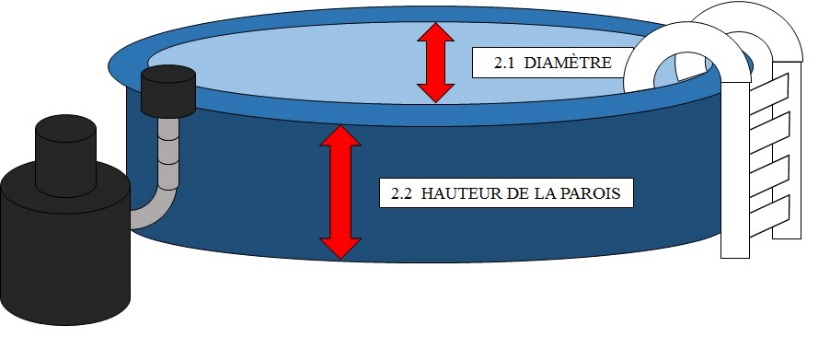 2.1 Diamètre de la piscine : 2.1 Diamètre de la piscine : 2.1 Diamètre de la piscine : 2.1 Diamètre de la piscine : 2.2 Hauteur de la paroi :2.2 Hauteur de la paroi :2.2 Hauteur de la paroi :2.2 Hauteur de la paroi :Paroi rigideParoi gonflable3.0 Implantation3.0 Implantation3.0 Implantation3.0 Implantation3.0 Implantation3.0 Implantation3.1 Distance entre la piscine et les limites de terrain :3.1 Distance entre la piscine et les limites de terrain :3.1 Distance entre la piscine et les limites de terrain :3.1 Distance entre la piscine et les limites de terrain :3.2 Autre distances, entre la piscine et…:3.2 Autre distances, entre la piscine et…:Latéral droit :Latéral droit :Le filtre :Latéral gauche :Latéral gauche :Le bâtiment principal :Avant :Avant :Un bâtiment accessoire :Arrière :Arrière :Une thermopompe :4.0 Travaux4.0 Travaux4.0 Travaux4.0 Travaux4.0 Travaux4.0 Travaux4.1 Nom de l’installateur (Entreprise ou propriétaire) et coordonnées:4.1 Nom de l’installateur (Entreprise ou propriétaire) et coordonnées:4.1 Nom de l’installateur (Entreprise ou propriétaire) et coordonnées:4.1 Nom de l’installateur (Entreprise ou propriétaire) et coordonnées:4.1 Nom de l’installateur (Entreprise ou propriétaire) et coordonnées:4.1 Nom de l’installateur (Entreprise ou propriétaire) et coordonnées:4.2 Date du début et de la fin des travaux :4.2 Date du début et de la fin des travaux :4.2 Date du début et de la fin des travaux :4.2 Date du début et de la fin des travaux :4.3 Valeur des travaux ($) :4.3 Valeur des travaux ($) :5.0 Sécurité5.0 Sécurité5.0 Sécurité5.0 SécuritéHauteur des rampes de la terrasse ou de la plateforme :5.1 Accès à la piscine (encercler celle qui s’applique à votre demande)5.1 Accès à la piscine (encercler celle qui s’applique à votre demande)5.1 Accès à la piscine (encercler celle qui s’applique à votre demande)5.1 Accès à la piscine (encercler celle qui s’applique à votre demande)5.1 Accès à la piscine (encercler celle qui s’applique à votre demande)5.1 Accès à la piscine (encercler celle qui s’applique à votre demande)Échelle munie d’une portière de sécurité :Échelle munie d’une portière de sécurité :Échelle munie d’une portière de sécurité :Échelle munie d’une portière de sécurité :Oui           ou            NonOui           ou            NonPlateforme protégée par une enceinte :Plateforme protégée par une enceinte :Plateforme protégée par une enceinte :Plateforme protégée par une enceinte :Oui           ou            NonOui           ou            NonTerrasse rattachée à la résidence dont la partie ouvrant sur la piscine est protégée par une enceinte :Terrasse rattachée à la résidence dont la partie ouvrant sur la piscine est protégée par une enceinte :Terrasse rattachée à la résidence dont la partie ouvrant sur la piscine est protégée par une enceinte :Terrasse rattachée à la résidence dont la partie ouvrant sur la piscine est protégée par une enceinte :Oui           ou            NonOui           ou            Non6.0 Informations complémentaires6.0 Informations complémentaires6.0 Informations complémentaires6.0 Informations complémentaires6.0 Informations complémentaires6.0 Informations complémentaires6.1 coût du permis6.1 coût du permis6.1 coût du permis6.1 coût du permis30$30$6.2 documents supplémentaires au formulaire dûment remplis requis :6.2 documents supplémentaires au formulaire dûment remplis requis :6.2 documents supplémentaires au formulaire dûment remplis requis :6.2 documents supplémentaires au formulaire dûment remplis requis :6.2 documents supplémentaires au formulaire dûment remplis requis :6.2 documents supplémentaires au formulaire dûment remplis requis :Croquis de l’implantation souhaitéUne copie de votre certificat de localisationCroquis de l’implantation souhaitéUne copie de votre certificat de localisationCroquis de l’implantation souhaitéUne copie de votre certificat de localisationCroquis de l’implantation souhaitéUne copie de votre certificat de localisationCroquis de l’implantation souhaitéUne copie de votre certificat de localisationCroquis de l’implantation souhaitéUne copie de votre certificat de localisation